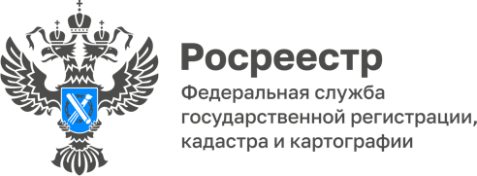 Земельные аукционы - в электронном форматеФедеральным законом от 07.10.2022 № 385-ФЗ вносятся изменения в Земельный кодекс Российской Федерации, устанавливающие порядок проведения электронных аукционов по продаже земельного участка, находящегося в государственной или муниципальной собственности, и аукционов на право заключения договора аренды такого земельного участка. До настоящего времени проведение аукционов по продаже земельного участка и на право заключения договора аренды земельного участка в электронной форме на законодательном уровне не было урегулировано. Это влекло за собой непрозрачность аукционов, например, риски появления сговоров и иных злоупотреблений, расходы на оплату стоимости проезда к месту проведения аукциона. Теперь законодательные изменения позволят перевести аукционы из бумаги в цифру, сократить затраты на их проведение и в целом оптимизировать процедуру проведения торгов. Вступившие в силу изменения позволят сделать процедуры более прозрачными для граждан и конкурентными для организаций. Согласно закону, заявки для участия в торгах должны рассматриваться не более трех рабочих дней с даты окончания приема документов, а оператор обязан уведомить заявителей о принятых в отношении них решениях не позднее следующего дня после подписания протокола. Протоколы рассмотрения заявок, проведения аукционов и их результаты должны будут в обязательном порядке публиковаться в интернете. «Все процедуры будут проводиться в электронном виде, благодаря чему срок предоставления участка сократится на десять дней. Очень важно, что по итогам аукциона договор будет заключаться в электронном виде и подписываться усиленной квалифицированной электронной подписью, это избавит людей от многочисленных походов в органы власти», - прокомментировала руководитель Управления Росреестра по Республике Алтай Лариса Вопиловская. Федеральный закон начнет действовать с 1 марта 2023 года. Материал подготовлен Управлением Росреестра по Республике Алтай